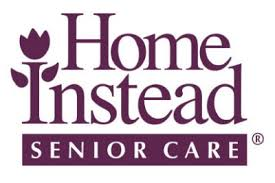 Are you are looking for change in career? Something rewarding? We are looking for Care Assistants & Companions in the Leicester area. Maybe you are retired/semi-retired, and you are looking for a role where you can give something back? A role where you can make a positive difference to the life of an older person living in your local community? If so, then becoming one of our Care Assistant & Companions could be perfect for you. It is essential that you are have a driving licence and access to a vehicle.We have part-time jobs available in the Anstey, Beaumont Leys, Cropston, Groby, Glenfield, Markfield, Newtown Linford, Ratby, Rothley, Braunstone, Blaby, Eyres Monsell, Enderby, Kirby Muxloe, Leicester Forest East, South Wigston areas of West Leicestershire. Does this sound like the role for you?“I have been part of this company for over 2-years now. I retired from being a Receptionist but needed something to do to fill my time, but also something where I could still make a difference in a persons’ life. Then I found this role. The main part of my role is helping older adults continue living in their homes surrounded by all their treasured memories is the most amazing thing I have done.   No two days are ever the same and I never have the Monday blues. I support an older gentleman called Frank who is wonderful. I help him get up in the morning, get dressed and make him some breakfast. I will then go back at lunch time to prepare him something to eat, do a spot of cleaning and have a chat, he has a lot of stories about his life that make me smile and laugh. I thought I would struggle with the personal care part of the role, but I don’t, I realise it is no different to what I would do for a relative or a friend. The company do a minimum of 1-hour visits so I’m never rushed and can spend quality time with my clients. I also support an older lady called Grace, she loves a trip out to the Haymarket Shopping Centre, and I struggle to keep up with her. I don’t see this as a job, it’s a privilege, I only wish I had done it sooner.”   Be part of something specialWorking for an award-winning provider of companionship led care, we have won multiple awards over the years! We are bespoke - different to any other care organisation in the area, providing care visits to a purely private client base, but the focus being on companionship. Our Directors are a husband and wife team, who after experiencing a poor care for their own mother realised how high-quality care can make a real difference to people’s lives and lives of their families.Pay rates, hours & benefits£9.50 - £10.00 per hour plus 22p – 45p per mile mileage allowanceIf you have some availability early mornings, lunchtimes, afternoons, evenings or a couple of hours on a weekend, then this position is ideal for you;Pension scheme and paid holidays;Employee Assistance Programme;Continuous training and support towards further qualifications including Dementia and Alzheimer’s City & Guilds.Excellent training is provided.Making a difference to someone’s everyday life is so rewarding, along with creating lots of memories and knowing you have contributed to making someone’s day that bit happy and easier.We are Managed Advertising Solutions Ltd; we act as an Advertising Agency on behalf of the end employer.  If you have any questions about this Care Assistant & Companion job, or, you wish to apply please click on the apply button.  Once you have applied, we would carry out an initial pre-screen of your application, your CV & application is then passed to the end employer who would then contact you directly to progress your application further. This would usually be within 24-72 hours of applying and this telephone conversation is for you to ask any questions you may have and the end employer to find out more about you.  